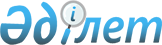 Некоторые вопросы Министерства юстиции Республики КазахстанПостановление Правительства Республики Казахстан от 30 января 2001 года N 151

      В соответствии с  Указом Президента Республики Казахстан от 13 декабря 2000 года N 507 "О реорганизации, упразднении и образовании отдельных государственных органов Республики Казахстан" Правительство Республики Казахстан постановляет:  

      1.  (Пункт 1 утратил силу - постановлением Правительства РК от 3 марта 2004 г.  N 260 ) 

      2. Утвердить прилагаемые:  

      1)  (исключен) 

      2) изменения и дополнения, которые вносятся в некоторые решения Правительства Республики Казахстан.  <*> 

      Сноска. В пункт 2 внесены изменения - постановлением Правительства РК от 3 марта 2004 г.  N 260 . 

      3. Признать утратившими силу пункты 1, 2, 3, 4, 8  постановления Правительства Республики Казахстан от 6 мая 2000 года N 677 "Вопросы Агентства Республики Казахстан по борьбе с наркоманией и наркобизнесом" (САПП Республики Казахстан, 2000 г., N 21, ст. 238).  

      4. Настоящее постановление вступает в силу со дня подписания.         Премьер-Министр 

      Республики Казахстан 

Утверждены         

постановлением Правительства 

Республики Казахстан  

от 30 января 2001 года N 151 

                 Изменения и дополнения, которые вносятся в  

                     некоторые решения Правительства  

                           Республики Казахстан  

      1.  (Утратило силу - постановлением Правительства РК от 12.06.2008  N 578 (порядок введения в действие см.  п.3 ). 

        2.  (Утратило силу - постановлением Правительства РК от 12.06.2008  N 578 (порядок введения в действие см.  п.3 ). 

      3.  (Пункт 3 утратил силу - постановлением Правительства РК от 28 октября 2004 г.  N 1120 ) 

      4.  (Утратил силу постановлением Правительства РК от 14 июля 2006 года N  674 (вводится в действие со дня первого официального опубликования). 

      5. Утратил силу постановлением Правительства РК от 12.12.2014 № 1315 (вводится в действие по истечении десяти календарных дней после дня его первого официального опубликования).
					© 2012. РГП на ПХВ «Институт законодательства и правовой информации Республики Казахстан» Министерства юстиции Республики Казахстан
				